Обучение грамотеЛексическая тема: “Мы - будущие железнодорожники”Подготовительная группаПредложите ребёнку отправиться в путешествие на скором поезде.Игра «Сломанные слова».На мольберте в два столбика написаны слоги.-Прежде чем попасть к поезду на платформу мы должны преодолеть турникет «сломанных слов». Чтобы он открылся нам надо «починить» слова о жел.дороге.(Ребёнок соединяет слоги линиями в слова. Справа ставится картинка.)(поезд, рельсы, вагон, депо, вокзал, купе)по           залрель       пова          педе          ездвок        сыку           гон-Сели в вагон. И вот первая станция на нашем пути – станция «Рассыпанных букв». Здесь живет доктор Айболит. А кто написал сказку про доктора Айболита? (К.И. Чуковский)-А чем занимается доктор Айболит?  (Доктор Айболит лечит зверей)-Значит, кто он по профессии? (Ветеринар)-А нам надо вылечить слово, которое рассыпалось.(на фланелеграфе «рассыпаные» буквы , ребёнок составляет слово Африка и делает его звуковой анализ)Работа над деформированным предложением.            -А теперь надо вылечить предложение, оно тоже рассыпалось. (На фланелеграфе беспорядочно наклеены слова).в дети   вагон   сели  Веселые. (Ребёнок расставляет слова в нужном порядке.)-Прочитай, что получилось? Веселые дети сели в вагон.-Как надо писать предложение? (С большой буквы, слова пишем раздельно друг от друга, в конце предложения ставим точку.)-Давай составим схему этого предложения(Ребёнок, комментируя, разбирает предложение и составляет его схему на фланелеграфе, обозначая нужными линиями: слово-предмет, слово-действие, слово-признак, предлог).-Молодец! Доктор Айболит дарит вам за хорошие ответы свой портрет.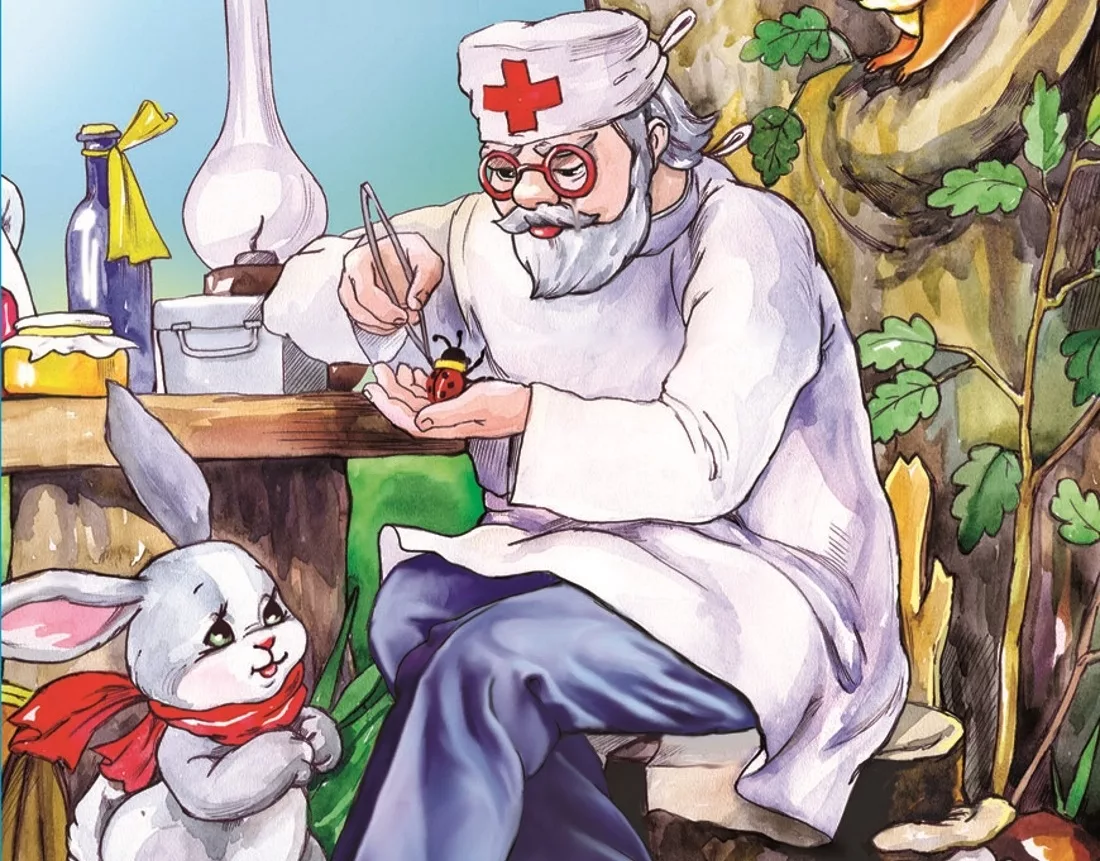 